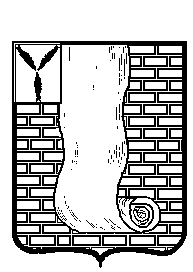  АДМИНИСТРАЦИЯКРАСНОАРМЕЙСКОГО МУНИЦИПАЛЬНОГО РАЙОНА САРАТОВСКОЙ ОБЛАСТИПОСТАНОВЛЕНИЕОб установлении расходных обязательств бюджета Красноармейского муниципального района по обеспечению стоимости двухразового питания обучающихся с ограниченными возможностями здоровья в образовательных организациях (завтрак, обед) в муниципальных общеобразовательных организациях          В соответствии с Федеральным законом Российской Федерации от 29 декабря 2012 года № 273-ФЗ «Об образовании в Российской Федерации», Законом Саратовской области от 28 ноября 2013 года № 215-ЗСО «Об образовании в Саратовской области», Уставом Красноармейского муниципального района, администрация Красноармейского муниципального района, ПОСТАНОВЛЯЕТ:1. Установить на 2020 год расходные обязательства Красноармейского муниципального района по обеспечению стоимости двухразового питания обучающихся с ограниченными возможностями здоровья в образовательных организациях (завтрак, обед) в муниципальных общеобразовательных организациях из расчёта 40,00 рублей (сорок рублей) в день на одного обучающегося в дни обучения в сумме 640000,00 рублей (шестьсот сорок тысяч рублей) по разделу «Образование»;	2. Управлению образования администрации Красноармейского муниципального района организовать работу по обеспечению стоимости двухразового питания обучающихся с ограниченными возможностями здоровья в общеобразовательных организациях (завтрак, обед);	3. Настоящее постановление вступает в силу с 1 января 2020 года;          4. Организационно-контрольному отделу администрации Красноармейского муниципального района опубликовать настоящее постановление путем размещения на официальном сайте                           администрации в информационно-телекоммуникационной сети «Интернет» (https://krasnoarmeysk64.ru);          5. Контроль исполнения настоящего постановления возложить на заместителя главы администрации Красноармейского муниципального района Наумову Е.В.Глава Красноармейского муниципального района                                                                       А.В. Петаевот23 декабря 2019г.№1019от23 декабря 2019г.№1019г. Красноармейск